Керуюча справами виконавчого комітету міської ради                                                                                                                                                       Наталія ЗАЯЦЬДодаток                                                                                                                                                   до рішення виконавчого комітету                                                                                                                                               міської ради                                                                                                                                                   від 03 листопада 2021 року № 505№НазваКористувач/власникАдреса розташування ТСНаявність паспорта прив’язки ТСФотофіксація існуючого стану1Тимчасова споруда для провадження підприємницької діяльностіТзОВ "ПАРТНЕР-ОВЕРСІЗ"вул. Тараса Шевченка (сигаретний кіоск, біля "Універмагу")відсутній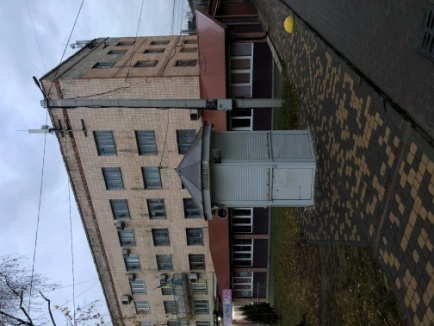 2Тимчасова споруда для провадження підприємницької діяльностіКороль Наталія БогданівнаПлоща Героїв Євромайданувідсутній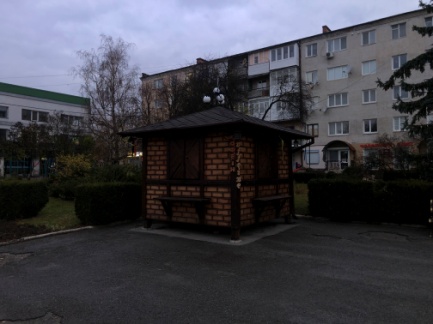 3Тимчасова споруда для провадження підприємницької діяльностіСПД ФО Очкіна Марія Олексіївнавул. Тараса Шевченка, 28 (біля магазину "Фортуна")відсутній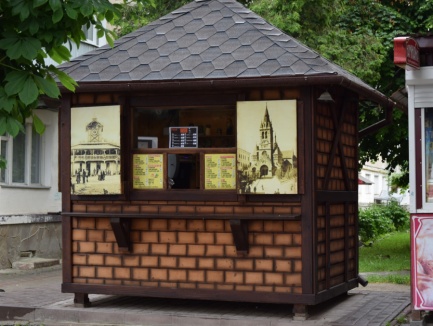 4Тимчасова споруда для провадження підприємницької діяльностіСПД ФО Опир Андрій Зіновійовичвул. Тараса Шевченка, 28  ("Наминайко")Відсутній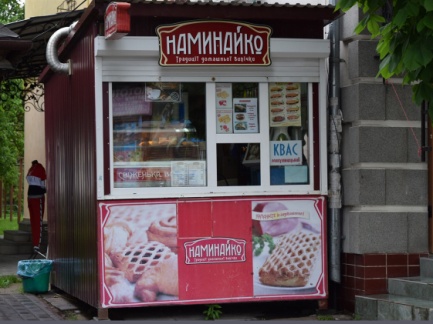 5Тимчасова споруда для провадження підприємницької діяльностіСПД ФО Очкіна Марія Олексіївнавул. Тараса Шевченка, 13відсутній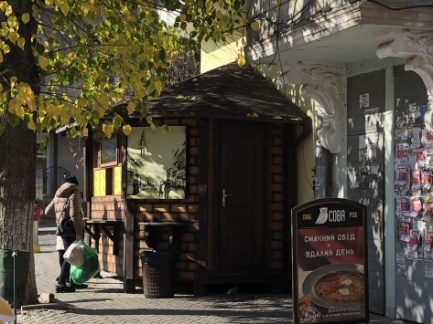 6Тимчасова споруда для провадження підприємницької діяльностіТимчасова споруда для провадження підприємницької діяльностіТимчасова споруда для провадження підприємницької діяльностіФОП Ізвєков Ярослав ВолодимировичФОП Ізвєков Ярослав ВолодимировичФОП Ізвєков Ярослав Володимировичвул. Тараса Шевченка ("Карета")вул. Тараса Шевченка ("Карета")вул. Тараса Шевченка ("Карета")відсутнійвідсутнійвідсутній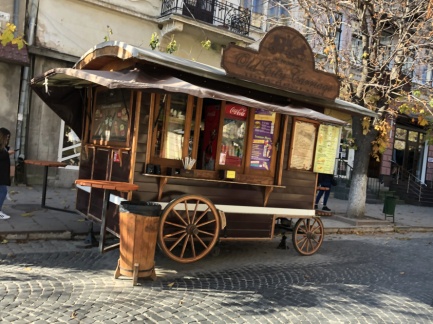 7Тимчасова споруда для провадження підприємницької діяльностіТимчасова споруда для провадження підприємницької діяльностіТимчасова споруда для провадження підприємницької діяльностіФОП Батрин Галина ВасилівнаФОП Батрин Галина ВасилівнаФОП Батрин Галина Василівнавул. Тараса Шевченка (біля музей-їдальня "Пан Чорківський")вул. Тараса Шевченка (біля музей-їдальня "Пан Чорківський")вул. Тараса Шевченка (біля музей-їдальня "Пан Чорківський")відсутнійвідсутнійвідсутній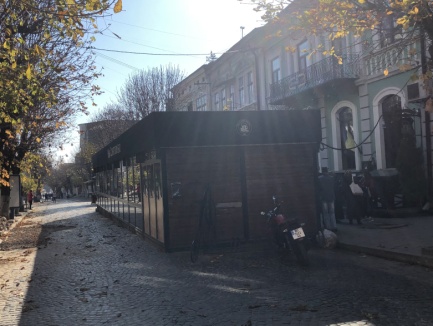 888Тимчасова споруда для провадження підприємницької діяльностіТимчасова споруда для провадження підприємницької діяльностіТимчасова споруда для провадження підприємницької діяльностіСПД ФО Очкіна Марія ОлексіївнаСПД ФО Очкіна Марія Олексіївнавул. Ринок, (біля Аптеки)вул. Ринок, (біля Аптеки)вул. Ринок, (біля Аптеки)відсутнійвідсутнійвідсутній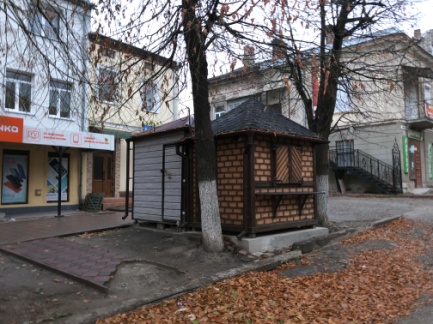 999Тимчасова споруда для провадження підприємницької діяльностіТимчасова споруда для провадження підприємницької діяльностіТимчасова споруда для провадження підприємницької діяльностіСПД ФО Очкіна Марія ОлексіївнаСПД ФО Очкіна Марія Олексіївнавул. Ринок, 10 вул. Ринок, 10 вул. Ринок, 10 відсутнійвідсутнійвідсутній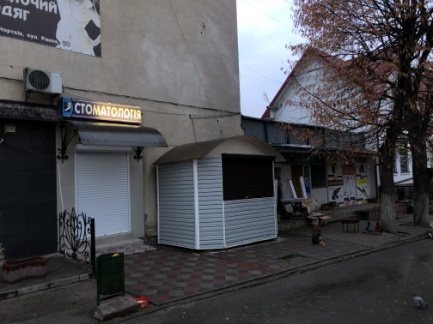 101010Тимчасова споруда для провадження підприємницької діяльностіТимчасова споруда для провадження підприємницької діяльностіТимчасова споруда для провадження підприємницької діяльностіФО-П Данилевич  Іван МихайловичФО-П Данилевич  Іван Михайловичвул. Риноквул. Риноквул. Ринокпаспорт прив’язки ТС дійсний до 01.02.2020паспорт прив’язки ТС дійсний до 01.02.2020паспорт прив’язки ТС дійсний до 01.02.2020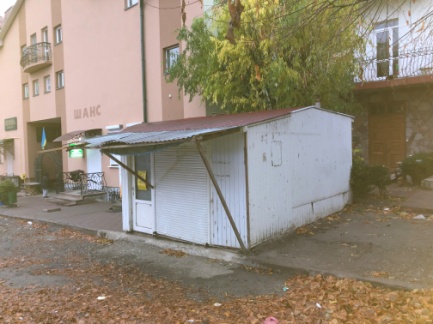 1111Тимчасова споруда для провадження підприємницької діяльностіТимчасова споруда для провадження підприємницької діяльностіТимчасова споруда для провадження підприємницької діяльностіФОП Білаш Романа ПавлівнаФОП Білаш Романа ПавлівнаФОП Білаш Романа Павлівнавул. Аптечна, 7відсутнійвідсутнійвідсутній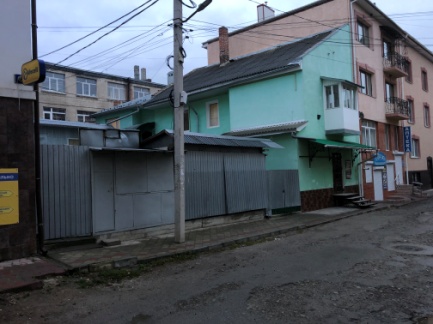 1212Тимчасова споруда для провадження підприємницької діяльностіТимчасова споруда для провадження підприємницької діяльностіТимчасова споруда для провадження підприємницької діяльностіФОП Саврук Петро ЯрославовичФОП Саврук Петро ЯрославовичФОП Саврук Петро Ярославовичвул. Аптечна, 12/2паспорт прив’язки ТС дійсний до 27.05.2023паспорт прив’язки ТС дійсний до 27.05.2023паспорт прив’язки ТС дійсний до 27.05.2023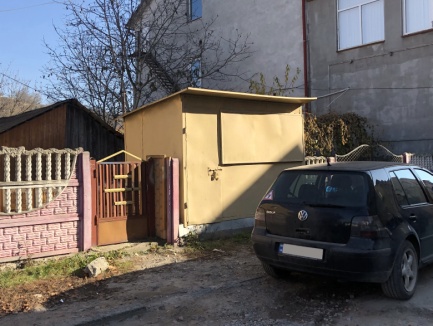 1313Тимчасова споруда для провадження підприємницької діяльностіТимчасова споруда для провадження підприємницької діяльностіТимчасова споруда для провадження підприємницької діяльностіФОП Стасів Галина МиколаївнаФОП Стасів Галина МиколаївнаФОП Стасів Галина Миколаївнавул. Аптечнапаспорт прив’язки ТС дійсний до 22.11.2027паспорт прив’язки ТС дійсний до 22.11.2027паспорт прив’язки ТС дійсний до 22.11.2027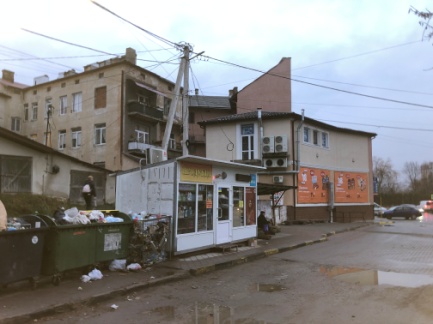 1414Тимчасова споруда для провадження підприємницької діяльностіТимчасова споруда для провадження підприємницької діяльностіТимчасова споруда для провадження підприємницької діяльностіЧортківський госпрозрахунковий ринок РайСТЧортківський госпрозрахунковий ринок РайСТЧортківський госпрозрахунковий ринок РайСТвул. Риноквідсутнійвідсутнійвідсутній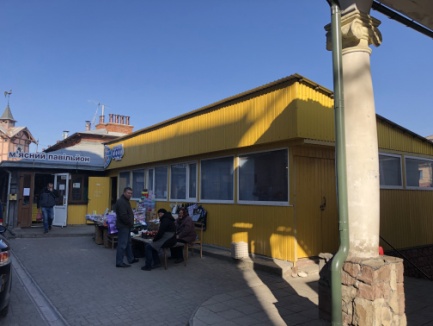 1515Тимчасова споруда для провадження підприємницької діяльностіТимчасова споруда для провадження підприємницької діяльностіТимчасова споруда для провадження підприємницької діяльностіневідомоневідомоневідомовул. Риноквідсутнійвідсутнійвідсутній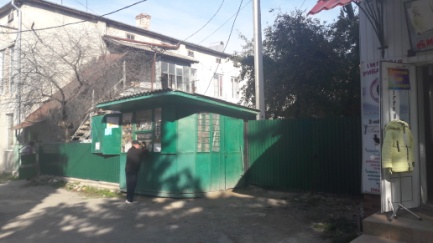 